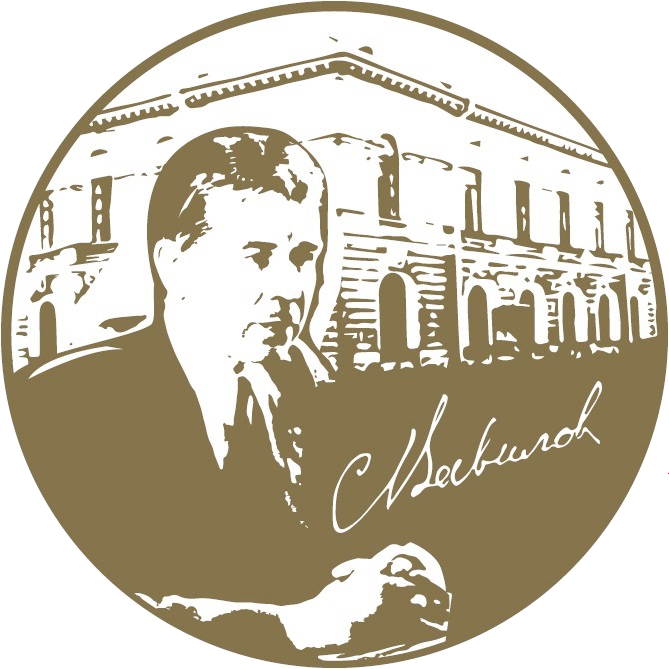 Всероссийский конкурс молодых исследователейна лучшую научную работу по истории науки и техники1. Общие положения 1.1. Санкт-Петербургский филиал Федерального государственного бюджетного учреждения науки Института истории естествознания и техники имени С.И. Вавилова Российской академии наук (СПбФ ИИЕТ РАН) осуществляет фундаментальные исследования в области науковедения, истории науки и техники. Основными направлениями его деятельности являются:история Академии наук и научных учреждений;история естествознания (эволюционной теории, экологии, генетики и прикладной биологии);социальная история науки;история изучения Центральной Азии;история и методология техники и инженерии, источниковедение, история античной науки и социология науки.1.2. В целях выявления и поддержки талантливых молодых исследователей, содействия профессиональному росту научной молодежи, поощрения творческой активности магистров и обучающихся на программах специалитета СПбФ ИИЕТ РАН объявляет Всероссийский конкурс молодых исследователей на лучшую научную работу по истории науки и техники (далее – Конкурс). 1.3. Конкурс проводится в рамках конкурсного приема соискателей в аспирантуру СПбФ ИИЕТ РАН в 2022–2023 учебном году по программам подготовки научных и научно-педагогических кадров в аспирантуре в области 5.6. «Исторические науки» по специальности 5.6.6 «История науки и техники». Информационным партнёром конкурса выступает региональное отделение Российского исторического общества в Санкт-Петербурге.1.4. На Конкурс принимаются научные работы в области истории науки и техники, исследования социальных и когнитивных проблем развития науки и техники, отличающиеся оригинальностью в постановке и решении научных задач. Тематика конкурсных работ должна соответствовать одному из нижеследующих направлений:Модели и факторы организации науки в первые годы Советской власти (к 100-летию образования СССР);Роль Академии наук СССР в становлении и развитии науки в союзных и автономных республиках (к 100-летию образования СССР);История эволюционной мысли в биологии в России (XIX в. – пер. пол. ХХ в.);П.П. Семенов-Тян-Шанский как организатор статистической науки в России (к 195-летию со дня рождения);Национальная специфика и трансграничный характер научного знания.1.5. На Конкурс принимаются научные работы, самостоятельно выполненные обучающимися выпускных курсов и выпускниками программ магистратуры и специалитета научно-образовательных и научно-исследовательских учреждений в возрасте до 35 лет включительно (на момент подачи работы на Конкурс). Каждый автор может представить на Конкурс только одну научно-исследовательскую работу2. Сроки проведения Конкурса2.1. Работы направляются на Конкурс в электронном варианте с 01 февраля по 01 августа 2022 г. по адресу: asp@ihst.nw.ru. В поле «Тема» необходимо указать: «Работа на Всероссийский конкурс молодых исследователей по Истории науки и техники». 2.2. Информация об итогах Конкурса размещается на сайте СПбФ ИИЕТ РАН не позднее 10 августа 2022 года. 3. Требования к работам, поступающим на Конкурс 3.1. Каждая работа, подаваемая на Конкурс, должна удовлетворять следующим техническим требованиям: Выполнена на русском языке.Объём (с иллюстрациями) – 1 печатный лист (40 тысяч знаков + 10%); 4 иллюстрации – 1 страница. Файл в формате .doc, .docx или .rtf с нумерацией страниц. Текст набран 14 шрифтом «Times New Roman» интервала 1,5 и стандартными полями (левое – 3 см, правое – 1,5 см, верхнее и нижнее – 2 см.). Подписи к рисункам, таблицам, а также сам текст в таблицах выполнены 11 шрифтом «Times New Roman» с межстрочным одинарным интервалом, с выравниванием по центру.Иллюстрации и таблицы размещены в тексте или в приложении к тексту. Сложные схемы, диаграммы, подписи и пр. сведены в один графический элемент (картинку). В подписях под рисунками сделаны объяснения значений всех кривых, букв, цифр и прочих условных обозначений на русском языке. Все графы в таблицах имеют заголовки. Сокращение слов в таблицах не допускается. Все иллюстрации должны быть четкими и яркими, размером 6х9 см, с разрешением 300 dpi. Текст работы выверен на предмет возможных ошибок. При форматировании не используется знак переноса слов. Все вводимые автором буквенные обозначения и аббревиатуры расшифрованы в тексте при первом их упоминании. Не допускаются сокращения простых слов. 3.2. Научная работа должна иметь следующую структуру: титульная страница, содержательная часть, список литературы, приложения (при наличии). 3.2.1. Титульная страница оформляется следующим образом: Название научной работы (прописными буквами, полужирным шрифтом); Фамилии и инициалы автора, e-mail, телефон; Название учреждения, адрес, телефон (строчными буквами);По желанию может быть представлена фотография автора (не более 600 px по длине или высоте и должны весить не более 500 килобайт).Резюме (не более 250 слов);Ключевые слова (5–10 ключевых слов или словосочетаний).Название научной работы, ФИО автора, название учреждения, резюме и ключевые слова должны быть представлены на русском и английском языках.3.2.2. Содержательная часть: Введение (актуальность, цель и задачи исследования, степень разработанности проблемы, научная новизна, методы исследования); Основная часть (содержит рассмотрение историографии и источниковой базы исследования, главы/разделы исследования, завершающиеся выводами по каждому разделу);Заключение (обсуждение результатов исследования, выводы по работе в целом). 3.2.3. Список источников и литературы (оформляется в соответствии с ГОСТ). Каждый источник с новой строки под порядковым номером. Нумерация литературных источников осуществляется по порядку их цитирования в работе). 3.3. Рукописи выпускных квалификационных работ на конкурс не принимаются. Работы, ранее удостоенные премий Правительства Российской Федерации, а также премий и медалей РАН, на Конкурс не принимаются. 4. Порядок рассмотрения научных работ и утверждения результатов Конкурса4.1. Научные работы, подаваемые на Конкурс, оцениваются Экспертной комиссией. 4.2. Экспертная комиссия правомочна принимать решения, если в голосовании принимает участие более половины ее списочного состава. Решение экспертной комиссии считается принятым, если оно получило более двух третей голосов от числа членов комиссии, участвовавших в голосовании. 4.3. Оценка работ осуществляется по пятибалльной шкале по следующим параметрам: научный вклад, практическая значимость, использование историографической и источниковедческой базы, уровень доказательности и качество оформления работы. При совпадении итоговых оценок двух или более работ решающим критерием при определении победителя является балл по параметру «научный вклад». 5. Награждение победителей и призеров Конкурса5.1. Победитель и призеры Конкурса награждаются баллами за индивидуальные достижения, которые учитываются при поступлении в аспирантуру СПбФ ИИЕТ РАН. 5.2. Победитель конкурса получает дополнительно 3 балла за индивидуальные достижения, которые учитываются в общей сумме баллов при поступлении в аспирантуру СПбФ ИИЕТ РАН, и освобождается от написания реферата по специальности при сдаче вступительного экзамена по специальности. 5.3. Победителю, занявшему первое место на Конкурсе, предоставляется возможность опубликовать научную статью по результатам исследования в одном из периодических изданий по истории науки и техники СПбФ ИИЕТ РАН, рецензируемых в базах данных РИНЦ (из списка ВАК), Web of Science. 5.4. Призеры конкурса за 2-е и 3-е место получают дополнительно по 2 балла за индивидуальные достижения, которые учитываются в общей сумме баллов при поступлении в аспирантуру СПбФ ИИЕТ РАН, и освобождаются от написания реферата по специальности при сдаче вступительного экзамена по специальности. 5.6. Призерам конкурса предоставляется возможность выступить с научным докладом на ежегодной годичной конференции СПбФ ИИЕТ РАН по истории науки и техники.